Toestemming gebruik beeldmateriaalDit formulier dient jaarlijks opnieuw te worden ondertekend door ouders.Thorn, 23 augustus 2018Beste ouder/verzorger,Op onze school laten wij u beeldmateriaal (foto’s en video’s) zien waar wij mee bezig zijn. Opnames worden gemaakt tijdens verschillende gelegenheden. Bijvoorbeeld tijdens activiteiten, schoolreisjes en lessen. Ook uw zoon/dochter kan op beeldmateriaal te zien zijn.Wij gaan zorgvuldig om met foto’s en video’s. Wij plaatsen geen beeldmateriaal waardoor leerlingen schade kunnen ondervinden. We plaatsen bij foto’s en video’s geen namen van leerlingen.Daarnaast zijn wij vanuit wetgeving verplicht om uw toestemming te vragen voor het gebruik van beeldmateriaal van uw zoon/dochter jonger dan 16 jaar.Het is goed om het geven van toestemming samen met uw zoon/dochter te bespreken. Als u uw keuze thuis bespreekt, dan weten ze zelf waarom het gebruik van foto’s en video’s wel of niet mag. Het is goed mogelijk dat u niet wilt dat foto’s van uw kind op internet verschijnen.Uw toestemming geldt alleen voor beeldmateriaal dat door ons of in onze opdracht wordt gemaakt. Het kan voorkomen dat andere ouders foto’s maken tijdens schoolactiviteiten. De school heeft daar geen invloed op, maar wij vertrouwen erop dat deze ouders ook terughoudend zijn met het plaatsen en delen van beeldmateriaal op internet. Mochten wij als schoolorganisatie constateren dat beeldmateriaal door derden zonder toestemming van u of de school wordt geplaatst in enige vorm van media, dan proberen wij dat ongedaan te krijgen.Met deze brief vragen wij u aan te geven waarvoor basisschool De Koningsspil beeldmateriaal van uw zoon/dochter mag gebruiken.Op het toestemmingsformulier op de volgende pagina van dit schrijven kunt u zien voor welk doel de verschillende opties gebruikt worden.U mag natuurlijk altijd de door u gegeven toestemming intrekken. Ook mag u op een later moment alsnog toestemming geven. Zonder toestemming zal er geen beeldmateriaal van uw zoon/dochter gebruikt en gedeeld worden. Dit betekent dat eerder gegeven toestemming op het inschrijfformulier niet meer geldig is. U kunt uw toestemming (gedeeltelijk) intrekken door dit schriftelijk kenbaar te maken bij de directeur van de school. Als we beeldmateriaal voor een ander doel willen gebruiken dan op het antwoordformulier staat, nemen we contact met u op.Wilt u het antwoordformulier invullen , ondertekenen en retourneren.Alvast bedankt voor uw medewerking.Met vriendelijke groetJack MunnecomLocatiedirecteur Toestemmingsformulier gebruik beeldmateriaal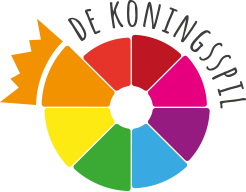 Hierbij verklaart ondergetekende, ouder/verzorger van ……………………………………………., dat beeldmateriaal (foto’s en video’s) door basisschool De Koningsspil gebruikt mogen worden in het schooljaar………………………...Datum:			       ………………………………………………………………………………………..Naam ouder/verzorger:	       ……………………………………………………………….. ……………………..Handtekening ouder/verzorger:  …………………………………………………………………………………………Toelichting gebruik formulier toestemmingEr is geen toestemming van ouders nodig voor het gebruik van beeldmateriaal in de klas en les voor onderwijskundige doeleinden. Ook is er geen toestemming nodig voor het plaatsen van een foto op een schoolpas of voor gebruik van een foto in het administratiesysteem. Wel gelden voor het gebruik van dat beeldmateriaal de gewone privacyregels (zoals dataminimalisatie: terughoudend omgaan met beeldmateriaal van leerlingen). In het toestemmingsformulier is aparte toestemming opgenomen voor verschillende categorieën. De wetgever eist dat een ouder een goed geïnformeerde beslissing kan nemen, die ook specifiek is. Het vragen van toestemming ‘voor gebruik van foto’s door de school’ is dat zeker niet. Als school mag je het dus niet zo formuleren: ‘als u niet wilt dat we foto’s van uw kind gebruiken, moet u dat maar zeggen’. Dit is een ‘opt-out’, en dit is in strijd met de wet.Foto’s maken door ouders op school   Het kan voorkomen dat ouders het vervelend vinden dat andere ouders foto’s maken van hun kinderen. Meestal overleggen deze ouders samen over het maken en gebruik van die foto’s. Soms komen ouders er samen niet uit en dan wordt de school gevraagd om iets te regelen. De school wil voor álle kinderen een veilige omgeving zijn, en niet een plek waar kinderen (en hun ouders) bang hoeven te zijn steeds te worden gefotografeerd. Het maken van foto’s en video’s op school kan moeilijk worden verboden, maar kan wel aan banden worden gelegd. Door bijvoorbeeld verwachtingen uit te spreken naar ouders over fotograferen tijdens een schoolactiviteit, of door ouders in de nieuwsbrief te vragen terughoudend te zijn met het maken en publiceren van foto’s. Mocht dat niet het gewenste effect hebben, dan kan de school regels voor het maken van foto’s op school vastleggen in het privacyreglement of in een aparte gedragscode of een protocol. Een schoolgebouw is niet zomaar een openbare plaats waar iedereen toegang toe heeft. De school kan aan het verlenen van toegang dus voorwaarden stellen zoals de (extreme) regel dat fotograferen van leerlingen tijdens de les of in klas alleen is toegestaan door docenten.Als er beeldmateriaal op het beveiligde deel van de website door ouders gekopieerd wordt en vervolgens gedeeld via sociale media is dat niet meer de verantwoordelijkheid van de school. De school doet er wel goed aan om dit bij ouders onder de aandacht te brengen en hen te wijzen op hun verantwoordelijkheid hierin.Toestemming geven door één of twee oudersHet is de vraag of de toestemmingsverklaring door één of beide ouders moeten worden ondertekend. Als leerlingen jonger zijn dan 16 beslissen de wettelijk vertegenwoordigers (de ouders) over de privacy. De wet gaat ervan uit dat je als school mag vertrouwen op de mededelingen van één ouder. Als dat vertrouwen terecht is, dan is de andere ouder ook gebonden aan die mededeling. Bij het ondertekenen van de toestemmingsverklaring, mag de school dus vertrouwen op de toestemming als één ouder die geeft. Alleen als de school weet dat de andere ouder (die niet getekend heeft) tegen de toestemming is, mag de school niet uitgaan van die ene ondertekening. Dan moet de school van beide ouders toestemming hebben. Vooral bij gescheiden ouders kan het verstandig zijn om de toestemming van beide ouders te vragen. Voor het intrekken van toestemming is de mededeling van één ouder ook voldoende. Bij twijfel is het beter om te vertrouwen op twee handtekeningen, of om de foto dan maar niet te gebruiken. SchoolfotograafOuders of de school kunnen ervoor kiezen om jaarlijks foto’s te laten maken van individuele leerlingen en de groepen door een (school)fotograaf. Indien hiervoor wordt gekozen wordt u bij aankondiging van deze activiteit om toestemming gevraagd.Beeldmateriaal mag door (naam school) gebruikt worden *Beeldmateriaal wordt gebruikt voor de volgende doelen.    In de schoolgids en/of    schoolbrochureInformeren van (toekomstige) ouders en (toekomstige) leerlingen over de school en de onderwijsmogelijkheden.Hiernaast wordt beeldmateriaal gebruikt voor PR-doeleinden van de school.    Op de openbare website    van de schoolInformeren van (toekomstige) ouders en (toekomstige) leerlingen over de school, het gegeven en te volgen onderwijs en diverse onderwijsactiviteiten zoals schoolreisjes, schoolfeesten etc.    Op het besloten deel van    de website van de    school **Informeren van ouders en leerlingen over de onderwijsactiviteiten zoals schoolreisjes, excursies, schoolfeestjes etc.    In de (digitale)     nieuwsbriefOuders en leerlingen informeren over activiteiten en ontwikkelingen op en om de school    Op sociale-media    accounts van de school    (Twitter, Facebook)Informatie verspreiden over activiteiten (zoals schoolreisjes) en ontwikkelingen op school.Het delen van beeldmateriaal geeft een indruk over het gegeven onderwijs op school    OnderzoeksdoeleindenBijvoorbeeld om een les op te nemen ter ondersteuning van het leerproces van de stagiaire of de leerkracht.*aankruisen waarvoor u toestemming geeft**let op: deze optie alleen aanbieden als de school beeldmateriaal deelt met ouders of met klassen en er apart ingelogd wordt door ouders/leerlingen om de foto’s te bekijken.